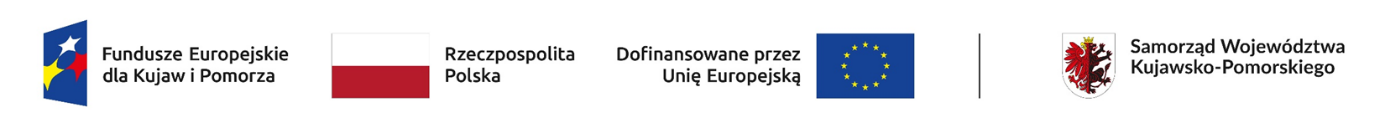 Uwaga ! Wypełnienie zgłoszenia nie oznacza zakwalifikowania na szkolenieInowrocław, dnia ………………………ZGŁOSZENIE NA SZKOLENIENazwisko ……………………………………….  Imię …………………………………………..……..PESEL …………………………………………………………………………………….…….Adres zamieszkania ………………………………………………………………………..……Nr telefonu …………………………………………………………………………….………Wykształcenie ……………………………………. zawód …………………………………..Nazwa kierunku szkolenia, którym zainteresowana jest osoba uprawniona:Magazynier z uprawnieniami na wózki jezdniowe podnośnikowe z mechanicznym napędem podnoszenia z wyłączeniem wózków z wysięgnikiem oraz wózków z osobą obsługującą podnoszoną wraz z ładunkiem							………………………………………………							                    (podpis osoby bezrobotnej)Podniesienie aktywności zawodowej klientów publicznych służb zatrudnienia – PUP w Inowrocławiu (I)